CHÚC MỪNG SINH NHẬT BẠN MAI ANH KHANG    Tổ chức sinh nhật ở lớp tạo không khí vui tươi ấm áp cho các bé được thỏa thích vui chơi với nhau, cũng là một cách giúp cho các bé phát triển thêm ý thức về bản thân mang đến không khí mới lạ, vui tươi cho bé, giúp bé hòa đồng, thân thiện  hơn với các bạn trong lớp.
       Các cô giáo lớp Nhà Trẻ D1 luôn sẵn sàng giúp gia đình để các bé có được cảm giác yêu thương, ấm áp trong ngày đặc biệt của chính mình.
 Hôm nay, nhân buổi sinh nhật bạn  Anh Khang .Các cô chúc con thêm tuổi mới ngày càng khỏe mạnh, thông minh, ngoan ngoãn, học giỏi, vâng lời ông ,bà,cha,mẹ,và các cô.
       Xin mời bố mẹ hãy chúc mừng các bé nhé!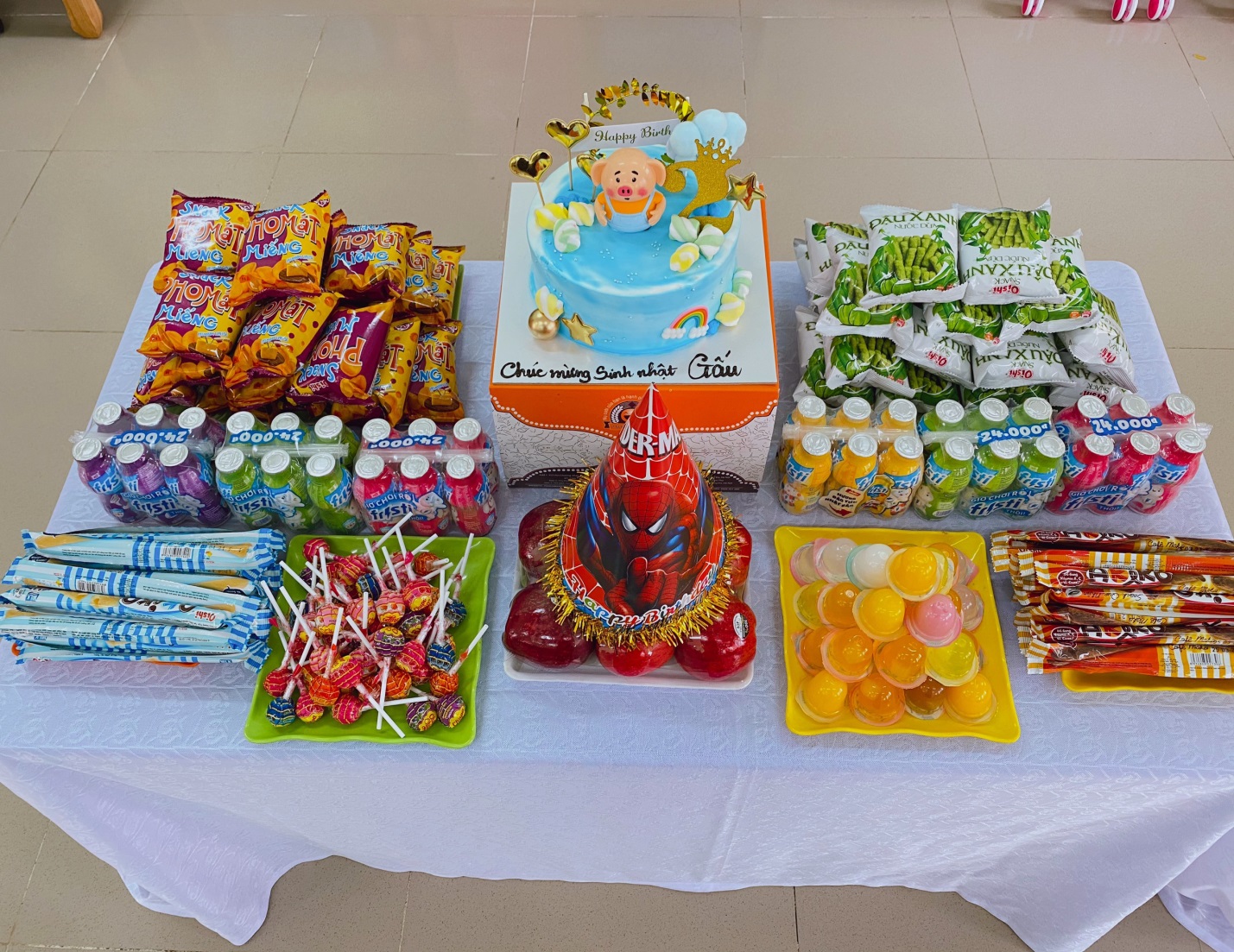 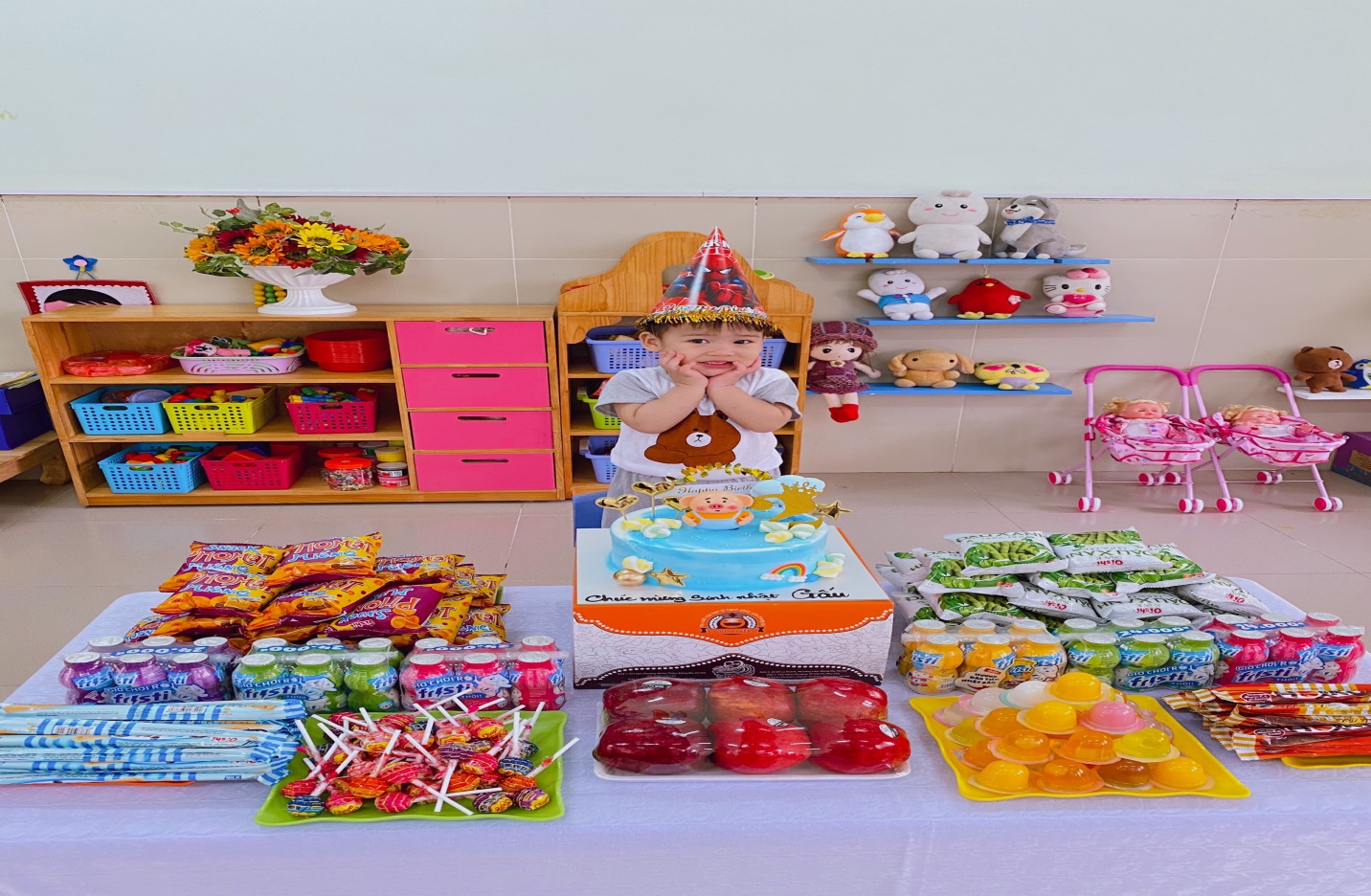 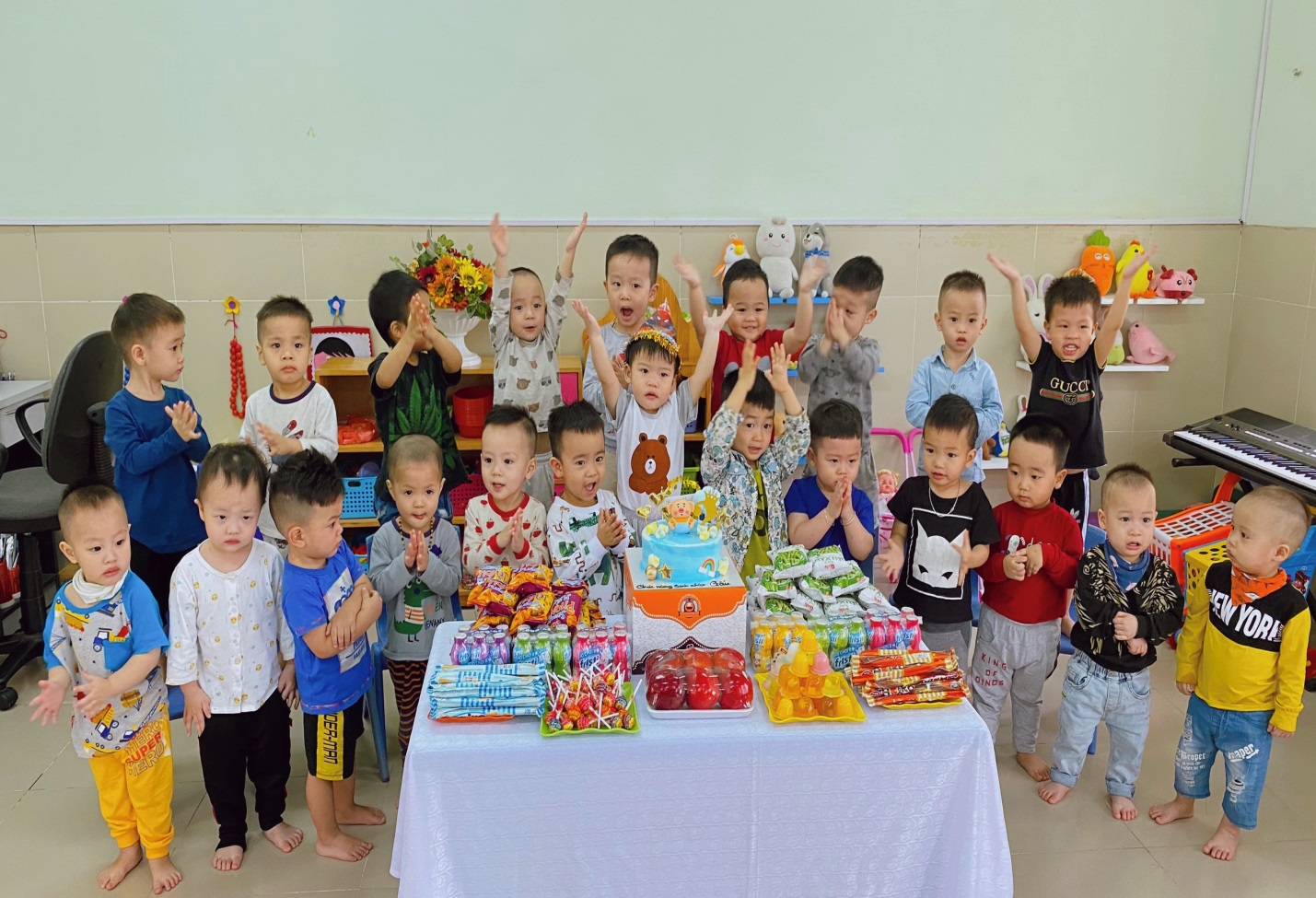 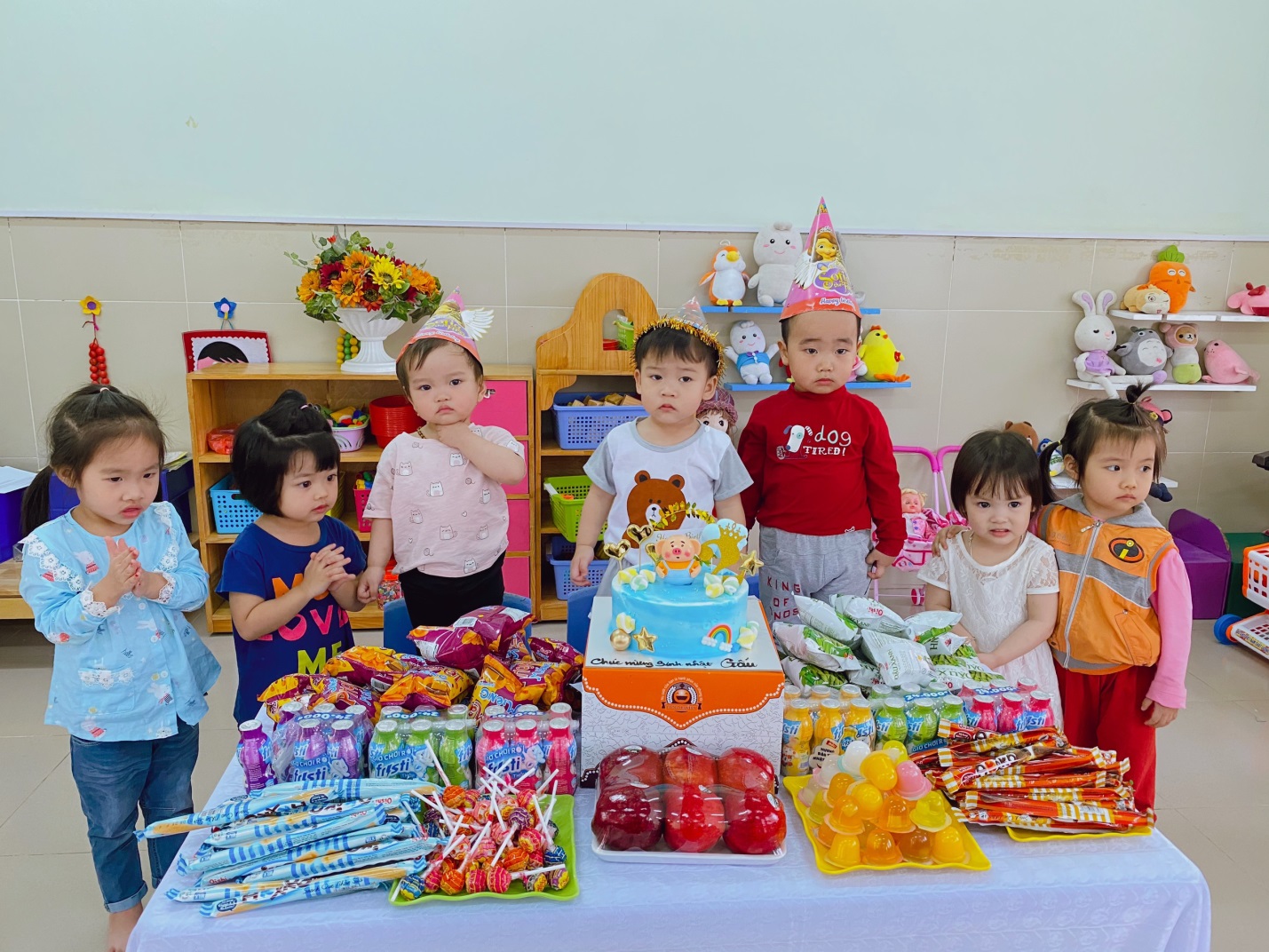 